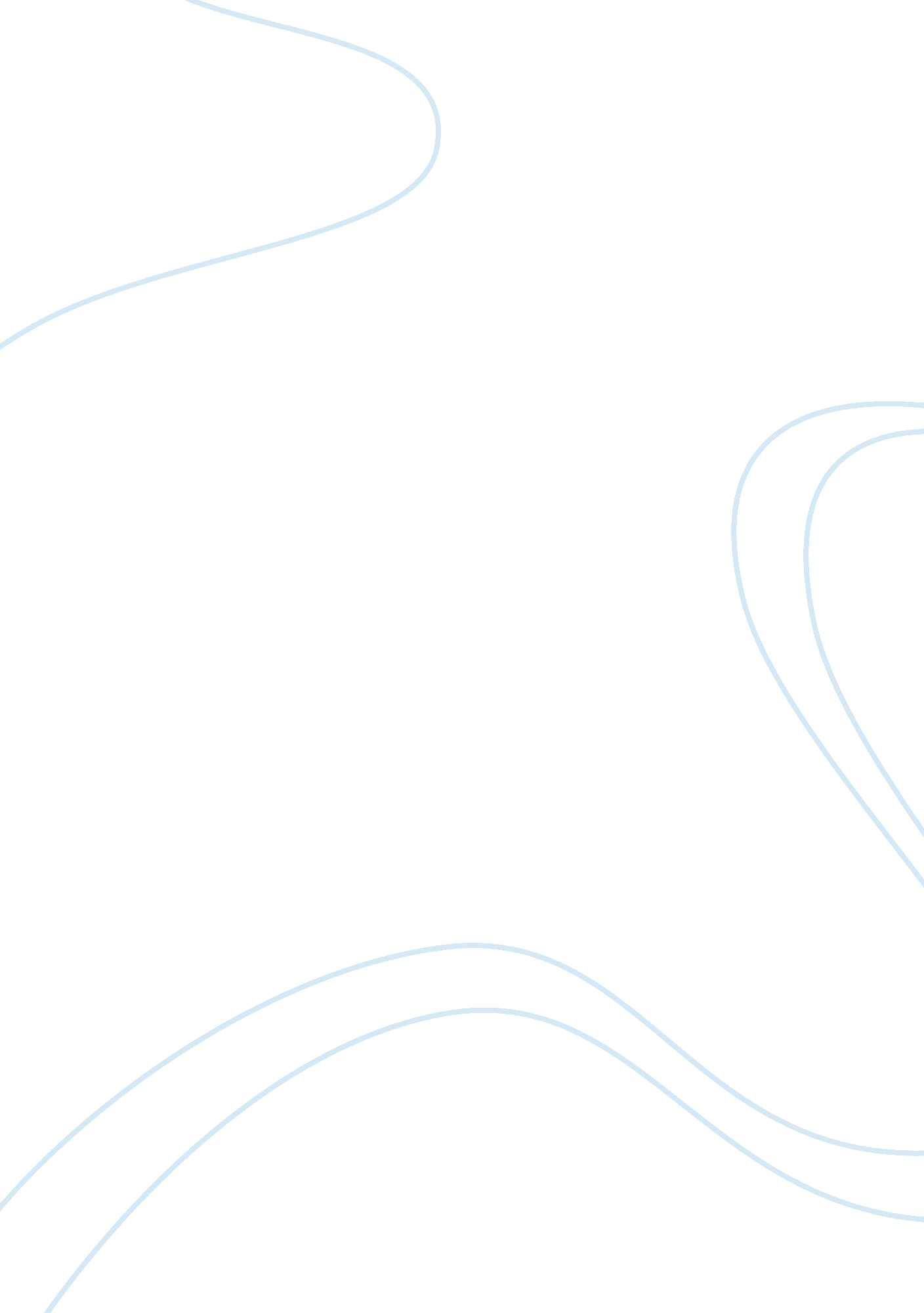 Grading systemExperience, Meaning of Life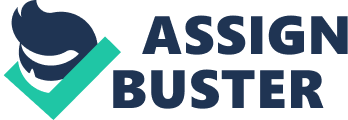 The Indian education system has taken a step forward towards reviving the education system with the introduction of grading system in session 2009-10. It will help in reducing the pressure on students during exams. In the last five years the meaning of education has changed for students from imbibing knowledge to merely scoring marks, resulting in myriad forms of education policies. As per reports, every day more than 17 students aged between 15-25 years commit suicide in India due to non-performance in the examination or an entrance test. Watching young children of the country succumbing to the undue pressure of scoring high marks is horrifying. One of the points to note here is the thinking of the society, which puts lot of pressure on students to 'to perform'. This pressure from schools, parents, peer groups and society takes away the youthfulness of a child. Further, a health report also supports that this often causes health hazard such as fatigue, body aches, eye weakness, stress and in more severe cases, depression (neurotic/psychotic.) Looking at today's education scenario, the Central Board of Senior Education has introduced educational counselors and child psychologists in schools to boost the confidence of young students and mentally prepare them for the board examination. This method has helped in reducing the stress and making them comfortable with the examination. Understanding the board exam system in India and its relation with students is of great importance in present times. While coping with the expectations of school, parents and society and keeping pace with their talent, students face a lot of hardships. Thus, the implementation of a grading system and abolition of board exams is really a boon for students. Adoption of grading system in India, the grading system was introduced in 2008-09 from class I-VIII, reducing the exam stress. Extending the concept to class IX and X has further reduced the pressure, giving students an opportunity to explore other avenues. Following the US model, the implementation of the grading system is to bring in more practical education than the current theoretical method. This model prescribes a varied range of opportunities, providing children of all levels a platform to showcase their talent and pursue their interests traditionally; class XI students were given subjects as per marks scored in Class X. This system often disappointed students if they scored low. Moreover, if a student didn't get the required percentage due to poor scoring in one subject, then the entire percentage gets affected. The grading system will give students relief. It will provide ample opportunities to students to excel in their choice filed. 